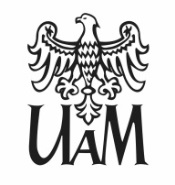 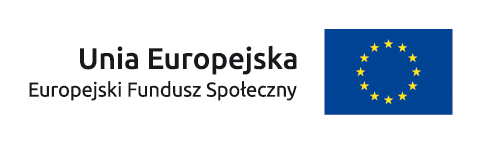 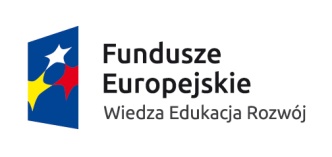 „Środowiskowe interdyscyplinarne studia doktoranckie w zakresie nanotechnologii”POWR.03.02.00-00-I032/16Harmonogram zajęć ”Zajęcia warsztatowe”Lista zajęć laboratoryjnychPoniedziałek,  20 stycznia 2020Poniedziałek,  20 stycznia 2020Poniedziałek,  20 stycznia 2020Poniedziałek,  20 stycznia 2020Poniedziałek,  20 stycznia 2020Poniedziałek,  20 stycznia 2020Grupa  1Grupa 2Grupa 3Grupa 4Grupa 58:30 – 9:15L.5.1L.5.2L.1.2L.2.1L.1.19:15 – 10:00L.5.1L.5.2L.1.2L.2.1L.1.110:00 – 10.45L.5.1L.5.2L.1.2L.2.1L.1.110.45 – 11:30L.5.1L.5.2L.1.2L.2.1L.1.1przerwaprzerwaprzerwaprzerwaprzerwaprzerwa12:00 – 12:45L.5.2L.1.3L.1.1L.5.1L.2.112:45 – 13:30L.5.2L.1.3L.1.1L.5.1L.2.113:30 – 14:15L.5.2L.1.3L.1.1L.5.1L.2.114:15 – 15:00L.5.2L.1.3L.1.1L.5.1L.2.1Wtorek, 21 stycznia 2020Wtorek, 21 stycznia 2020Wtorek, 21 stycznia 2020Wtorek, 21 stycznia 2020Wtorek, 21 stycznia 2020Wtorek, 21 stycznia 2020Grupa  1Grupa 2Grupa 3Grupa 4Grupa 58:30 – 9:15L.2.1L.1.2L.1.3L.3.1L.4.19:15 – 10:00L.2.1L.1.2L.1.3L.3.1L.4.110:00 – 10.45L.2.1L.1.2L.1.3L.3.1L.4.110.45 – 11:30L.2.1L.1.2L.1.3L.3.1L.4.1przerwaprzerwaprzerwaprzerwaprzerwaprzerwa12:00 – 12:45L.1.3L.4.1L.3.1L.1.2L.2.212:45 – 13:30L.1.3L.4.1L.3.1L.1.2L.2.213:30 – 14:15L.1.3L.4.1L.3.1L.1.2L.2.214:15 – 15:00L.1.3L.4.1L.3.1L.1.2L.2.2Środa, 22 stycznia 2020Środa, 22 stycznia 2020Środa, 22 stycznia 2020Środa, 22 stycznia 2020Środa, 22 stycznia 2020Środa, 22 stycznia 2020Grupa  1Grupa 2Grupa 3Grupa 4Grupa 58:30 – 9:15L.4.1  L.1.4L.2.1L.1.1L.1.39:15 – 10:00L.4.1  L.1.4L.2.1L.1.1L.1.310:00 – 10.45L.4.1  L.1.4L.2.1L.1.1L.1.310.45 – 11:30L.4.1  L.1.4L.2.1L.1.1L.1.3przerwaprzerwaprzerwaprzerwaprzerwaprzerwa12:00 – 12:45L.3.1L.1.1L.5.2L.4.1L.5.112:45 – 13:30L.3.1L.1.1L.5.2L.4.1L.5.113:30 – 14:15L.3.1L.1.1L.5.2L.4.1L.5.114:15 – 15:00L.3.1L.1.1L.5.2L.4.1L.5.1Piątek, 24 stycznia 2020Piątek, 24 stycznia 2020Piątek, 24 stycznia 2020Piątek, 24 stycznia 2020Piątek, 24 stycznia 2020Piątek, 24 stycznia 2020Grupa  1Grupa 2Grupa 3Grupa 4Grupa 58:30 – 9:15L.2.2L.2.1  L.1.4L.1.3L.3.19:15 – 10:00L.2.2L.2.1  L.1.4L.1.3L.3.110:00 – 10.45L.2.2L.2.1  L.1.4L.1.3L.3.110.45 – 11:30L.2.2L.2.1  L.1.4L.1.3L.3.1przerwaprzerwaprzerwaprzerwaprzerwaprzerwa12:00 – 12:45  L.1.4L.3.1L.5.1L.2.2L.1.212:45 – 13:30  L.1.4L.3.1L.5.1L.2.2L.1.213:30 – 14:15  L.1.4L.3.1L.5.1L.2.2L.1.214:15 – 15:00  L.1.4L.3.1L.5.1L.2.2L.1.2L.p.Zajęcia LaboratoryjneProwadzącyL.1.Laboratorium spektroskopii NMR i obrazowania   L.1.1Spektrometr NMR 800 MHzDr W. Andrałojć   L.1.2Spektrometr NMR 600 MHzDr hab. K. Szutkowski, Prof. UAM   L.1.3Spektrometr NMR 400 MHzDr J. Jenczyk   L.1.4Horyzontalny skaner MRI 9,4 TDr T. ZalewskiL.2.Laboratorium Mikroskopii Elektronowej   L.2.1Transmisyjna mikroskopia elektronowaDr G. Nowaczyk   L.2.2Skaningowa mikroskopia elektronowaDr B. PeplińskaL.3.Laboratorium Mikroskopii   L.3.1.Mikroskopia optyczna w badaniach układów biologicznychDr Ł. PrzysieckaL.4.                                                                                                                                                                                                                                                                                                                                                                                                                                                                                                                                                                 Laboratorium Biologiczne   L.4.1Cytometria przepływowaDr B. GrześkowiakL.5.Laboratorium Chemiczne   L.5.1Dyfrakcja Rentgenowska (XRR & XRD) Dr hab. E. Coy, Prof. UAM   L.5.2Spektroskopia RAMANADr hab. I. Iatsunskyi, Prof. UAM